Нодулярный дерматит крупного рогатого скота (кожная бугорчатка, кожно-узелковая сыпь, узелковая экзантема), болезнь «кожного отека» у буйволов (Dermatitis nodularis bovum) – вирусная высококонтагиозная трансграничная болезнь крупного рогатого скота, реже - овец, коз и буйволов, характеризующаяся лихорадкой, образованием некротизирующихся кожных узлов (бугорков), генерализованным лимфаденитом, отеком конечностей, поражением глаз и слизистых оболочек органов дыхания, воспроизводства и пищеварения.К нодулярному дерматиту восприимчив крупный рогатый скот (независимо от породы, пола, возраста), более чувствительны лактирующие коровы европейских пород и телята, а также буйволы. Имеются отдельные сообщения о заболеваемости овец и коз. Сведений о восприимчивости человека к НД нет. Источником возбудителя инфекции являются больные и латентно переболевшие животные. Выделяется вирус в инкубационный период и в период болезни животного с выделениями из пораженных участков кожи, слюной, спермой, молоком, истечениями из носовой полости и глаз, с выдыхаемым воздухом. Основные пути передачи -  контактный и трансмиссивный - посредством насекомых, являющихся, по-видимому, механическими переносчиками. Однако круг переносчиков не определен. Факторами передачи возбудителя инфекции являются продукты убоя, молоко, сперма животных, в т. ч. находящихся в инкубационном периоде; корма, вода, навоз, транспорт и другие объекты внешней среды, контаминированные вирусом НД. Возможна передача вируса при непосредственном контакте больных и здоровых, половым путем, у телят – через молоко. Нодулярный дерматит регистрируется в форме эпизоотий, характеризуется сезонностью (отмечается в жаркий, влажный сезон), приурочен к низинным, заболоченным местам, где обитает большое количество членистоногих различных видов. Болезнь появляется внезапно и одновременно в удаленных друг от друга местах, распространяется быстро. Заболеваемость составляет от 5 до 45 %. Инкубационный период в естественных условиях – 2-4 недели. При остром течении болезнь характеризуется повышением температуры тела до 40 ºС (4—14 дней), снижением аппетита, слезотечением, выделениями из носа и ротовой полости (слизистые или гнойные), появлением узелковой сыпи через 48 ч. Узелки  незначительно приподняты над кожей, округлые, хорошо отграничены, имеют размеры от 0,2 до 7 см. Число узелков может быть от нескольких штук до многих сотен в зависимости от тяжести болезни. Они могут располагаться по всему телу, но особенно на бедрах, конечностях, промежности, вокруг глаз, на морде, вымени. При тяжелом заболевании бугорки могут появляться на слизистой оболочке полости рта и носа, на вульве и крайней плотиСпецифические методы лечения не разработаны. Применяется симптоматическое лечение. Животным создают хорошие условия кормления, содержания, обрабатывают их кожный покров лекарственными и дезинфицирующими средствами. Применяют антибиотики, сульфаниламидные препараты. При комплексной терапии выздоравливает до 90 % животных.В связи с обострением эпизоотической ситуации по заразному узелковому (нодулярному) дерматиту крупного рогатого скота), а также угрозой широкого распространения возбудителя нового для территории Российской Федерации заболевания животных Департамент ветеринарии Минсельхоза России направляет научно обоснованные рекомендации относительно мер по предупреждению заноса и распространения заразного узелкового дерматита крупного рогатого скота, подготовленные Федеральным центром охраны здоровья животных (ФГБУ ВНИИЗЖ Россельхознадзора, г. Владимир) и Всероссийским научно- исследовательским институтом ветеринарной вирусологии и микробиологии (ГНУ ВНИИВВиМ Россельхозакадемии, г. Покров). В целях обеспечения скорейшей стабилизации эпизоотической ситуации по заразному узелковому дерматиту крупного рогатого скота Департамент ветеринарии РФ в рамках полученных от указанных профильных научно-исследовательских учреждений рекомендаций указывает на необходимость выполнения комплекса следующих мероприятий.1. Поголовная идентификация крупного рогатого скота, биркование всего имеющегося на подведомственной территории поголовья животных.2. Ужесточение контроля за обеспечением владельцами животных и хозяйствующими субъектами биологической безопасности скотоводческих хозяйств всех форм собственности.3. Проведение обработок крупного рогатого скота репеллентами в течение всего периода его перемещения.4. Проведение периодических обследований всего имеющегося на подведомственной территории поголовья крупного рогатого скота с целью своевременного выявления животных с клиническими признаками, характерными для заразного узелкового дерматита КРС.Главное внимание должно быть направлено на недопущение заноса возбудителя болезни из других стран и регионов Российской Федерации. С этой целью необходимо осуществлять строгий мониторинг за ввозом в страну животных, продуктов их убоя, спермы, молока и молочных продуктов, прежде всего из стран, неблагополучных по данной болезни. Обязательным является профилактическое карантинирование с проведением соответствующих диагностических исследований. Следует ужесточить контроль за обеспечением владельцами животных и хозяйствующими субъектами биологической безопасности скотоводческих хозяйств всех форм собственности, особенно – молочно-товарных ферм в указанных хозяйствах на постоянной основе необходима обработка животных репеллентами. При возникновении болезни в хозяйстве вводят карантин.В случае возникновения подозрений на вспышку нодулярного дерматита необходимо обратиться в учреждение ветеринарии по месту жительства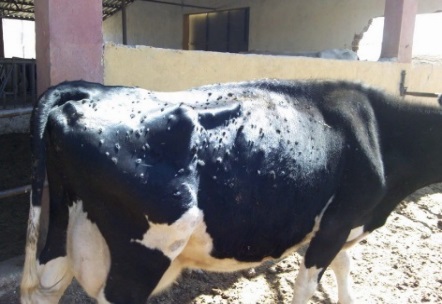 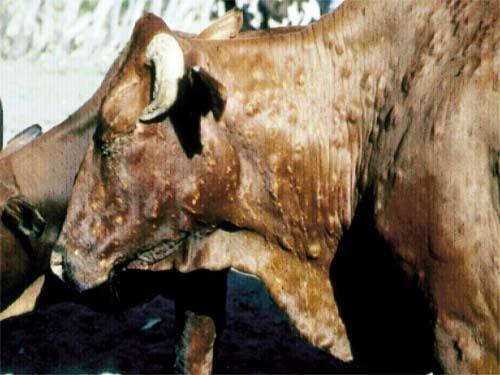 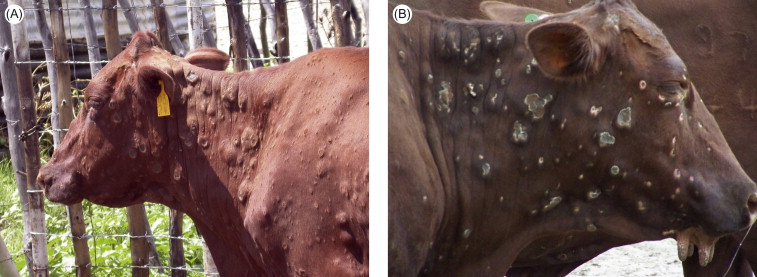 